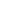 Lab Equipment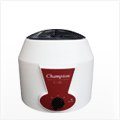 Centrifuges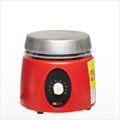 Hot Plates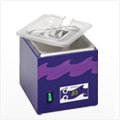 Lab Baths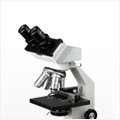 Microscopes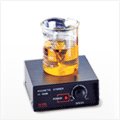 Stirrers & ShakersLabware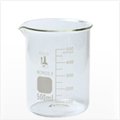 Beakers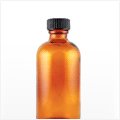 Lab Bottles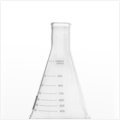 Flasks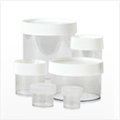 Lab Jars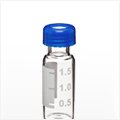 Lab VialsLab Supplies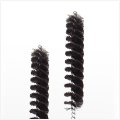 Brushes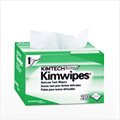 Cleaning Supplies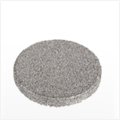 Filters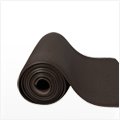 Benchtop Matting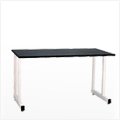 Benches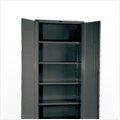 CabinetsChairs & Stools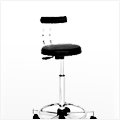 MICROSCOPEBALANCE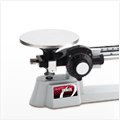 